La Suisse des vacances en famille: 
choix d’images à télécharger sur:www.swiss-image.ch/gofamilyImage 1: Vacances en famille sur l’Alpe Wiesner au-dessus de Wiesen dans les Grisons. (STS2687)Image 2: Rafraîchissement à Hannigalp à Grächen, destination «Familles bienvenues», Valais. (STS7593)Image 3: En pédalo sur le Lac Noir, Fribourg Région. (STS7585)Image 4: Baignade à Altnau, au bord du lac de Constance, Suisse orientale. (STS7770)Image 5: Excursion en canoë sur le Doubs, Jura & Trois-Lacs. (STS2707)Image 6: Camping Seeland au bord du lac de Sempach, Lucerne - Lac des Quatre-Cantons. (STS7766)De nombreux autres sujets sont disponibles sur: www.swiss-image.ch/gofamilyDes photos de la conférence de presse seront disponibles au téléchargement le 14 mai 2013 dès 15h sur: www.photopress.ch/image/suisse+tourismeImage 1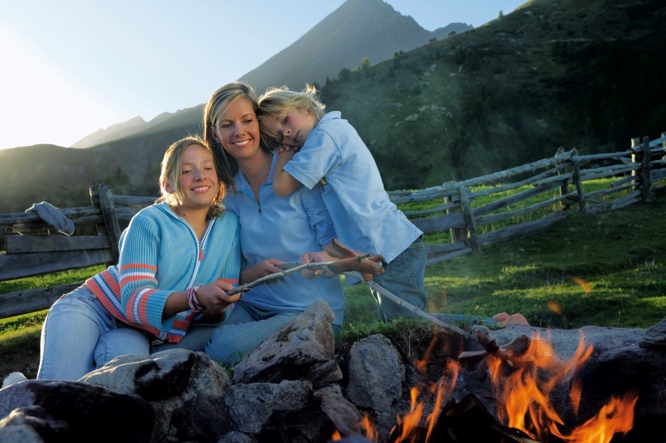  Image 2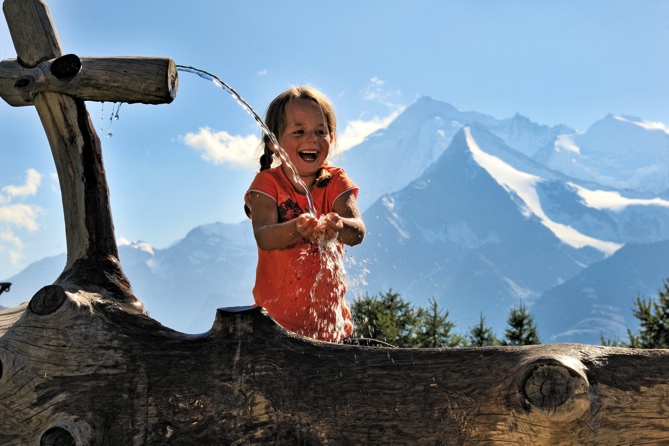 Image 3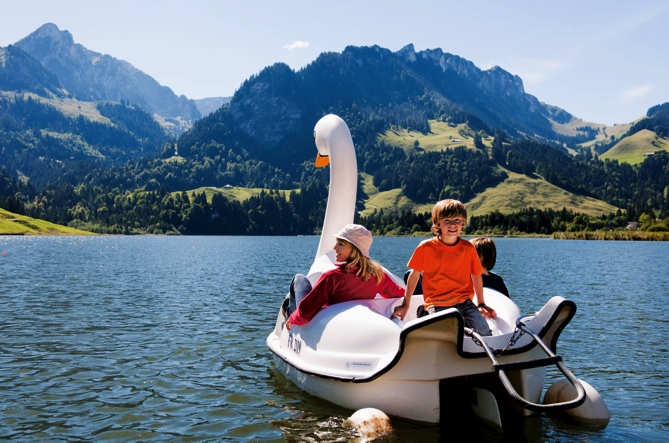  Image 4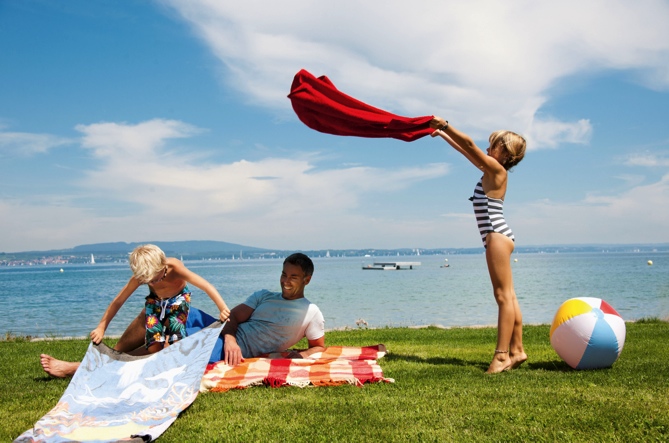 Image 5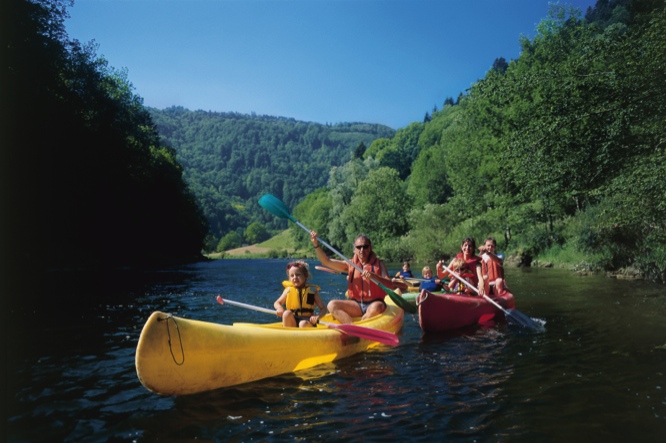 Image 6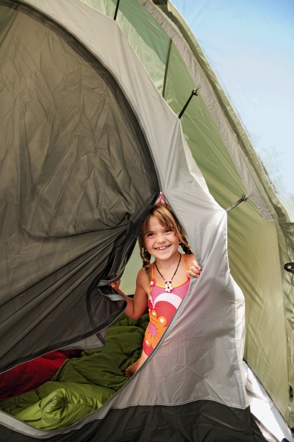 